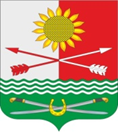 РОССИЙСКАЯ ФЕДЕРАЦИЯ                  РОСТОВСКАЯ ОБЛАСТЬРОДИОНОВО-НЕСВЕТАЙСКИЙ РАЙОНМУНИЦИПАЛЬНОЕ ОБРАЗОВАНИЕ «БАРИЛО-КРЕПИНСКОЕ СЕЛЬСКОЕ ПОСЕЛЕНИЕ»АДМИНИСТРАЦИЯ БАРИЛО-КРЕПИНСКОГО СЕЛЬСКОГО ПОСЕЛЕНИЯПОСТАНОВЛЕНИЕ01.02.2024                                      № 6                                 сл. Барило-КрепинскаяО проведении аттестации муниципальных служащих Администрации Барило-Крепинского сельского поселения в 2024 годуВ соответствии со статьей 18 Федерального закона от 02.03.2007 № 25-ФЗ «О муниципальной службе в Российской Федерации», Областным законом от 09.10.2007 № 786-ЗС «О муниципальной службе в Ростовской области», руководствуясь ч.2 ст.53 Устава муниципального образования «Барило-Крепинское сельское поселение», Администрация Барило-Крепинского сельского поселенияПОСТАНОВЛЯЕТ:1. Провести в марте 2024 года аттестацию муниципальных служащих, замещающих должности муниципальной службы в Администрации Барило-Крепинского сельского поселения, подлежащих аттестации в соответствии с указанными нормативными правовыми актами.2. Утвердить списки муниципальных служащих, подлежащих аттестации  согласно приложению.3. Поручить ведущему специалисту по правовой и кадровой работе, делопроизводству Гавриленко Н.С.:-	разработать график аттестации муниципальных служащих;-	довести до сведения каждого аттестуемого служащего утвержденный график проведения аттестации не менее чем за месяц до ее начала;-	подготовить документы, необходимые для работы аттестационной комиссии.4. Контроль за выполнением постановления оставляю за собой.Глава АдминистрацииБарило-Крепинского сельского поселения                                        А.В. БукуровПриложение к постановлению АдминистрацииБарило-Крепинского сельского поселенияот 01.02.2024 года № 6Список муниципальных служащих Администрации Барило-Крепинского сельского поселения, подлежащих аттестации в 2024 годуС постановлением ознакомлены: «__»_______2024 г.  ___________ Н.С. Гавриленко «__»_______2024 г.  ___________ Г.П. Козлова«__»_______2024 г.  ___________ И.В. Гоголь№ п/пФ.И.О.ДолжностьСтруктурное подразделениеСтруктурное подразделениеГавриленко Наталья СергеевнаВедущий специалист по правовой и кадровой работе, делопроизводствуАдминистрацияАдминистрацияКозлова Галина ПетровнаСпециалист первой категории по выдаче выписок из похозяйственных книг и архивному делуАдминистрацияАдминистрацияГоголь Иван ВячеславовичЗаместитель главы - заведующий сектором экономики и финансовСектор экономики и финансов